Извещение о проведении аукциона в электронной форме Способ закупочной процедурыСпособ закупочной процедуры: аукцион в электронной форме.Форма: в электронной форме с размещением извещения на электронной площадке в информационно-телекоммуникационной сети «Интернет»: www.rts-tender.ru.Информация о заказчикеНаименование: государственное профессиональное образовательное автономное учреждение Ярославской области Ярославский педагогический колледж.Место нахождения: 150029, г. Ярославль, ул. Маланова, д. 14.Почтовый адрес: 150029, г. Ярославль, ул. Маланова, д. 14.Тел./факс: (4852) 31-34-70, 32-64-14.Адрес электронной почты: popov_ve@bk.ru. Контактное лицо: юрисконсульт Попов Виталий Эдуардович.Предмет договора, объём, место и сроки выполнения работ, НМЦДНаименование работ: капитальный ремонт помещения № 115 на 1-м этаже здания государственного профессионального образовательного автономного учреждения Ярославский области Ярославского педагогического колледжа.Объём выполняемых работ: в соответствии с Техническим заданием.Место выполнения работ: помещение № 115 на 1-м этаже ГПОАУ ЯО Ярославского педагогического колледжа, расположенного по адресу: 150002, г. Ярославль, ул. Маланова, д. 12а.Срок выполнения работ: в соответствии с Техническим заданием.Сведения о начальной (максимальной) цене договора: 510 834,00 руб. (обоснована в разделе 5 Документации).Предоставление документации о закупкеДокументация о закупке доступна для ознакомления на официальном сайте www.zakupki.gov.ru и электронной площадке www.rts-tender.ru без взимания платы с 00:00 часов 23.01.2020 по 00:00 часов 10.02.2020 года.Информация о подаче заявок, обеспечение исполнения договораМесто и срок подачи заявок: в форме электронных документов на адрес электронной площадки www.rts-tender.ru с 00:00 часов 23.01.2020 по 00:00 часов 10.02.2020, время московское.Форма заявок: согласно требованиям, предъявляемым к форме, установленной в Документации.Обеспечение заявки: не предусмотрено.Обеспечение исполнения договора: 10 % от начальной (максимальной) цены договора, что составляет: 51 083,40 (пятьдесят одна тысяча восемьдесят три) рубля 40 коп.а) в случае перечисления денежных средств в качестве обеспечения исполнения Договора:Банковские реквизиты для перечисления денежных средств в качестве обеспечения исполнения Договора: ПолучательГПОАУ ЯО Ярославский педагогический колледжИНН/КПП 7605009065/760401001ДФ ЯО (ГПОАУ ЯО Ярославский педагогический колледж, л/с 903080097)Отделение Ярославль г. Ярославльр/с 40601810378883000001БИК 047888001КБК 00000000000000000510В назначении платежа указать:Обеспечение исполнения договора на выполнение работ по капитальному ремонту помещения № 115 на 1-м этаже здания ГПОАУ ЯО Ярославского педагогического колледжа№ извещения _________ . Сумма_______________, без налога (НДС)б) в случае использования банковской гарантии в качестве обеспечения исполнения Договора: о требованиях к банковской гарантии см. подробнее п. 10.13-10.14 Положения о закупке Заказчика.Порядок, место и сроки рассмотрения заявокЗаявки рассматриваются и оцениваются: в порядке, установленном в Документации.Место рассмотрения и оценки заявок: 150002, г. Ярославль, ул. Маланова, д. 12а, каб. 201.Дата окончания срока рассмотрения первых частей заявок: 11 февраля 2020 года.Дата проведения электронного аукциона: 12 февраля 2020 года в 09 часов 00 минут по московскому времени.Дата окончания срока рассмотрения вторых частей заявок: 13 февраля 2020 года.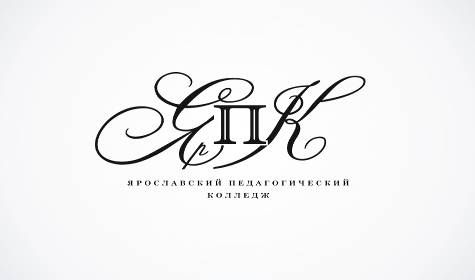 Государственное профессиональное образовательное автономное учреждение Ярославской области Ярославский педагогический колледж150029, г. Ярославль, ул. Маланова, д. 14, тел./факс 8(4852) 32-64-14, е-mail: yar_pk@mail.ruИНН:7605009065 КПП:760401001 ОГРН:1027600789017 БИК:047888001150029, г. Ярославль, ул. Маланова, д. 14, тел./факс 8(4852) 32-64-14, е-mail: yar_pk@mail.ruИНН:7605009065 КПП:760401001 ОГРН:1027600789017 БИК:047888001УТВЕРЖДАЮДиректор ГПОАУ ЯО Ярославского педагогического колледжа______________    М.Е. Лавров«___»_____________2020 г.